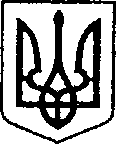                                                               УКРАЇНА                                   ЧЕРНІГІВСЬКА ОБЛАСТЬН І Ж И Н С Ь К А    М І С Ь К А    Р А Д А                                             4 сесія VIII скликання                                     Р І Ш Е Н Н Я                   Від 24 грудня  2020 р.		      м. Ніжин	                               № 44-4/2020Про продаж земельної ділянкинесільськогосподарського призначення власнику об’єктів нерухомогомайна, розміщеного на цій ділянці           Відповідно до  статей 25, 26, 42, 59, 60 та 73 Закону України «Про місцеве самоврядування в Україні», Земельного кодексу України, Регламенту Ніжинської міської ради Чернігівської області, затвердженого рішенням Ніжинської міської ради Чернігівської області VIII скликання від 27 листопада 2020 року № 3-2/2020, постанови Кабінету Міністрів України «Про експертну грошову оцінку земельних ділянок» від 11.10.2002р. № 1531, на виконання п. 1.5 рішення Ніжинської міської ради від 30.09.2020р. № 24-79/2020 «Про внесення в перелік земельних ділянок несільськогосподарського призначення, що підлягають продажу власникам об’єктів нерухомого майна, розміщеного на цих ділянках», міська рада вирішила:          1. Погодити експертну грошову оцінку земельної ділянки площею 0,2619 га, кадастровий номер 7410400000:04:022:0255, яка використовується для будівництва та експлуатації міні-ринку «Афганець», який є власністю фізичної особи-підприємця Утенка Олександра Сергійовича, за адресою: Чернігівська обл.,                      м. Ніжин, вул. Шевченка, 124,  в сумі   360 689 грн. 00 коп. (триста шістдесят тисяч  шістсот вісімдесят дев’ять гривень 00 копійок), відповідно до висновку оцінювача про вартість земельної ділянки від 05.11.2020р., виконаного Українською універсальною біржею.          1.1.  Затвердити ціну продажу земельної ділянки площею 0,2619 га, кадастровий номер 7410400000:04:022:0255, яка використовується для будівництва та експлуатації міні-ринку «Афганець», який є власністю фізичної особи-підприємця Утенка Олександра Сергійовича за адресою: Чернігівська обл., Ніжин,   вул.  Шевченка, 124  на рівні експертної грошової оцінки земельної ділянки в сумі                   360 689 грн. 00 коп. (триста шістдесят тисяч  шістсот вісімдесят дев’ять гривень 00 копійок).           1.2. Продати фізичній особі-підприємцю – Утенку Олександру Сергійовичу земельну ділянку  житлової та громадської забудови для будівництва та обслуговування будівель ринкової інфраструктури (адміністративних  будинків, офісних приміщень та інших будівель громадської забудови, які використовуються для здійснення підприємницької та іншої діяльності, пов’язаної з отриманням прибутку), площею 0,2619 га за адресою: Чернігівська обл., м. Ніжин,                               вул. Шевченка, 124, кадастровий номер  7410400000:04:022:0255, яка використовується для будівництва та експлуатації міні-ринку «Афганець» та є власністю  фізичної особи-підприємця Утенка Олександра Сергійовича  згідно  договору купівлі-продажу  від 27.10.2018р.  № 1286  за  360 689 грн. 00 коп. (триста шістдесят тисяч  шістсот вісімдесят дев’ять гривень 00 копійок).              Авансовий внесок в розмірі 356 531 грн. 20 коп. (триста п’ятдесят шість тисяч п’ятсот  тридцять одна  гривня 20 копійок), що складає 15% від нормативної грошової оцінки земельної ділянки, зарахувати до ціни продажу земельної ділянки.  Різниця між ціною продажу земельної ділянки та авансовим внеском у розмірі       4 157 грн. 80 коп. (чотири тисячі сто п’ятдесят  сім гривень 80 копійок) сплачується на рахунок бюджету Ніжинської міської об’єднаної територіальної громади Чернігівської області.  1.3.  Припинити договір оренди землі від 17.01.2019р., укладений з фізичною особою-підприємцем – Утенком Олександром Сергійовичем та внесений до державного реєстру речових прав на нерухоме майно  05.02.2019 року,  номер запису про інше речове право: 30198639, у зв’язку з поєднанням в одній особі власника земельної ділянки та орендаря з моменту  підписання акту прийому передачі земельної ділянки.            2.  Начальнику управління комунального майна та земельних відносин Ніжинської міської ради  Онокало  І.А. забезпечити оприлюднення даного рішення на офіційному сайті Ніжинської міської ради протягом п’яти робочих днів з дня його прийняття.                           3.   Організацію виконання даного рішення покласти на першого заступника міського голови з питань діяльності виконавчих органів ради Вовченка Ф.І. та   управління комунального майна та земельних відносин Ніжинської міської ради.              4.   Контроль за виконанням даного рішення покласти на постійну комісію міської ради  з питань регулювання земельних відносин, архітектури, будівництва та охорони навколишнього середовища (голова комісії Глотко В.В.).Міський голова         				                    Олександр  КОДОЛА